Секция по направлению «Экология»«Оценка геометрических параметров объектов размещения отходов на примере полигона ТБО Торбеево Люберецкого района Московского регионав программе Google Earth»Чернышов С., Броян Т., Мирискаева М. (5 класс) Государственное бюджетное общеобразовательное учреждение городаМосквы "Школа № 97" Руководитель: Рихтер А.А.ВведениеПолигон ТКО Торбеево – расположен в 1 км от дер. Торбеево, Люберецкий район (ООО «ЭНИТ»; 140052, Люберецкий район, пос. Коренево, ул. Некрасова, 1). Заместитель генерального директора – Федяшин Михаил Александрович. Площадь всей территории предприятия к настоящему времени расширена и составляет около 80 га. Площадь участка захоронения – 12.8 га (по официальным данным на 2009 г.). На 2017 г. Площадь участка расширена до 30 га (оценка в программе Google Earth). К полигону прилегают «исторические» 144 населённые пункты – дер. Торбеево (около 100 лет), дер. Русавкино-Романово (с 17 века). Расстояние до ближайших домов – 40 м. Полигон был сформирован в 90-х гг. 20 века как несанкционированная свалка на месте сельскохозяйственных территорий, которая в дальнейшем была узаконена как полигон ТКО. Впоследствии местные чиновники раздавали землю под садово-дачные участки. По словам жителей, данная территория не приспособлена для полигона, т.к. свалка не изолирована от грунта, жидкие отходы и сливы с полигона проникают в грунтовые воды; вода отравлена и содержит метан, предельно-допустимые нормы выбросов превышены в разы. Экологическая экспертиза подтвердила превышение ПДК по ацетону и толуолу в 6.5 раз. Местные жители страдают от онкологических и других заболеваний, обусловленных качеством воздуха и воды. Во время встречи с жителями глава городского округа Люберцы Владимир Ружицкий рассказал о том, что в 2020 г. Полигон будет закрыт, а других полигонов в округе не появится. Об этом сообщает пресс-служба администрации городского округа Люберцы. По словам Ружицкого, к этому времени проектная мощность полигона закончится. Глава Люберец также напомнил, что на днях в правительстве Московской области прошло совещание, на котором рассматривался вопрос строительства мусороперерабатывающих заводов. «Всего на территории региона будет построено 4 мусоросжигающих завода в 2018-2019 годы, все они расположатся в районе бетонного кольца. Туда будут возить и отходы из Люберец». Ружицкий добавил, что ни одного транспортного средства с рекультивируемого полигона ТКО Кучино не перераспределено в Люберцы. В настоящее время на полигон ТКО Торбеево привозится бытовой мусор третьего, четвертого, пятого классов опасности. [1]Цель работы: оценка и анализ площади объекта размещения отходов, (ОРО) на примере одного из полигонов твёрдых коммунальных отходов, (ТКО) (твёрдых бытовых отходов, ТБО) Московского региона сиспользованием возможностей визуального дешифрирования в программе Google Earth.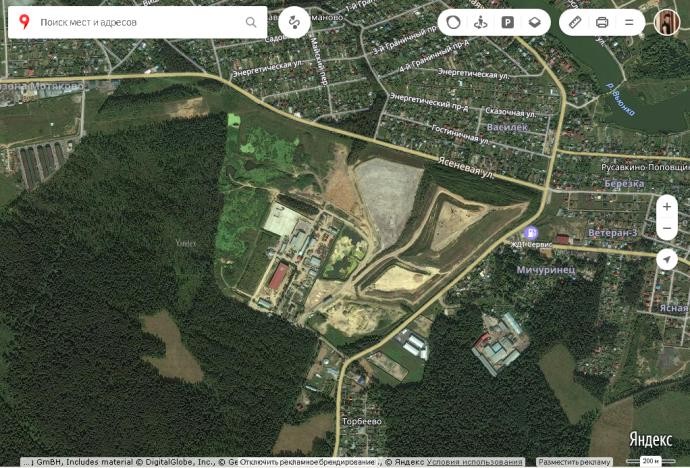 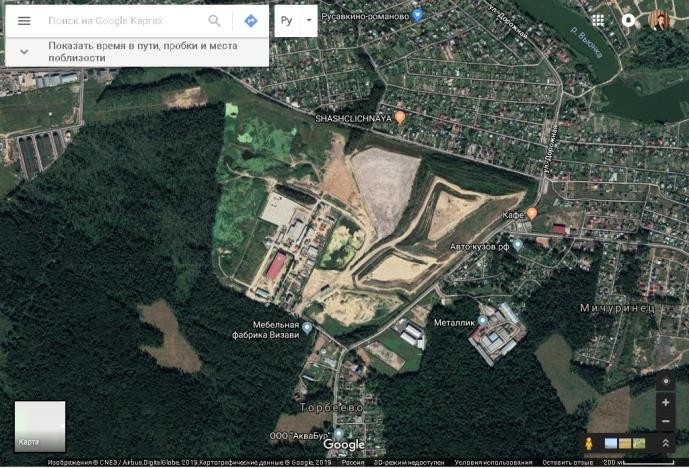 Съёмка ОРО в Google EarthНа рис. 1 – пример космического изображения ОРО (а), данное изображение в программе Google Earth Pro с элементами интерфейса (б).Географическое положение ОРО: широта – 55o 41' 46.56''С, долгота – 38o 02' 44.98''В. Дата съёмки – 19.08.18.На	рис.	2	–	изображения	свалки	(космические,	панорамные)	на интерактивных картах: Яндекс-карты (а, б) и Google-карты (в, г). [2-4]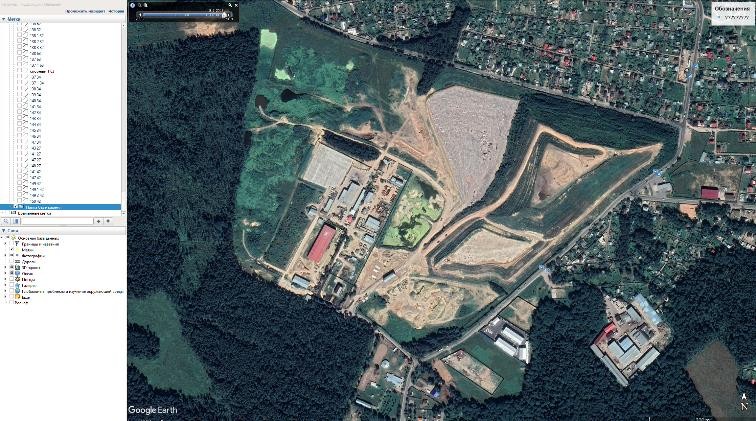 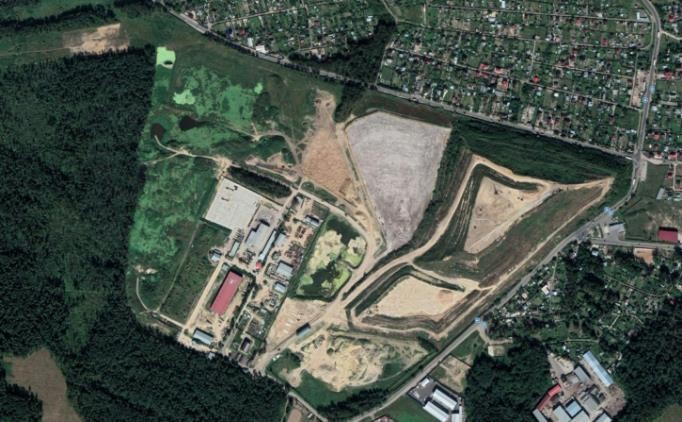 На рис. 3 – историческая съёмка ОРО, в табл. 1 – соответствующие виртуальные даты съёмки (в программе), отличающиеся от реальных дат съёмки.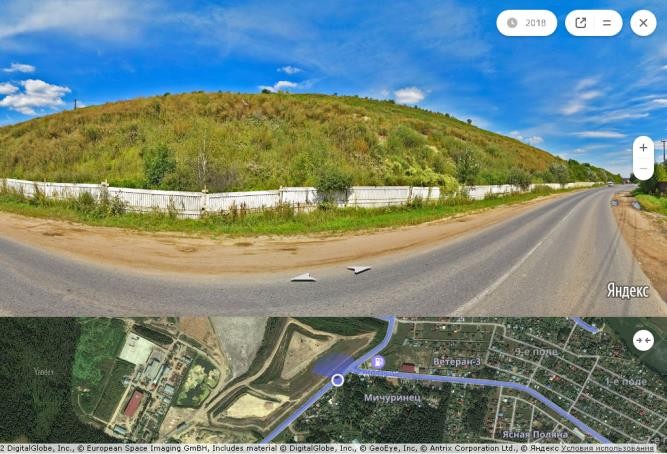 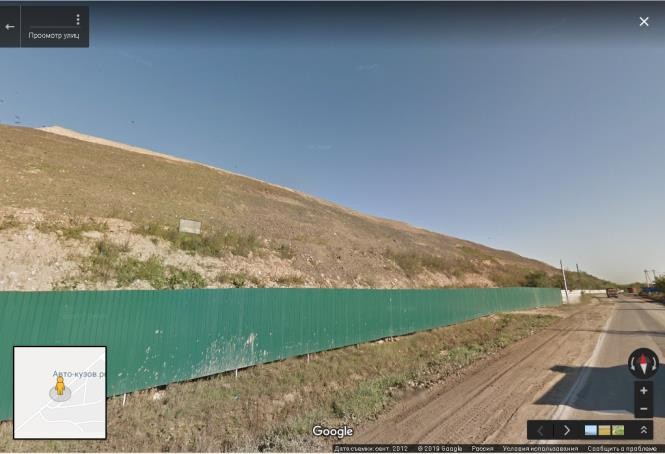 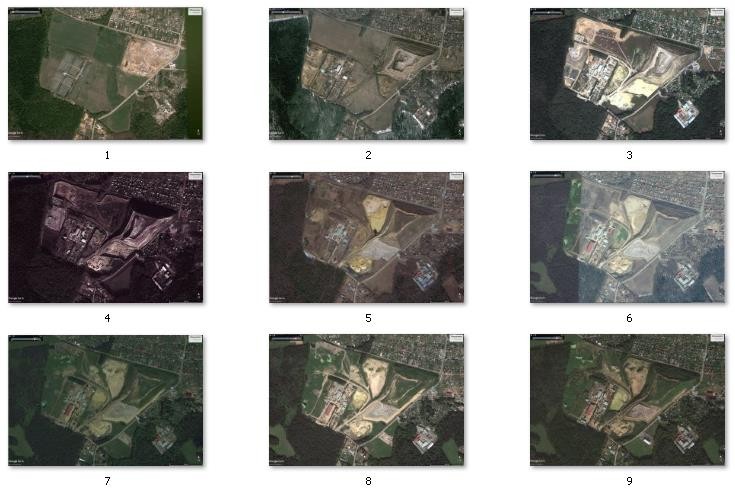 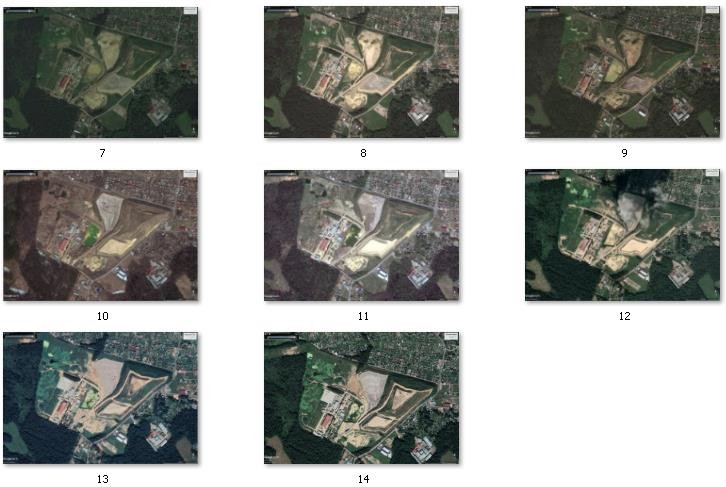 Рис. 3. Исторические снимки ОРО в Google EarthОценка геометрических параметров ОРОВ программе Google Earth (Pro-версия) возможна оценка множества геометрических параметров, в частности: длина прямой линии, длина пути; периметр и площадь многоугольника; длина дуги, периметр и площадь окружности; длина 3D-линии и -пути; площадь поверхности и объём многогранника и др. (рис. 4).Оценим методом визуального дешифрирования в Google Earth изменения следующих геометрических параметров: площадь, периметр, высота. Измерения приближённые, т.к.: имеются ошибки измерений; числовые значения округлены; использован визуальный метод.Проведены виртуальные измерения геометрических параметров ОРО (площадь и периметр) в Google Earth. На рис. 5 – проведение операции(оценка площади выделенной области) в программе: а) пример операции для даты 14; б) операции для разных моментов времени, которым соответствуют разные значения параметров (для дат 1, 2, 4, 14).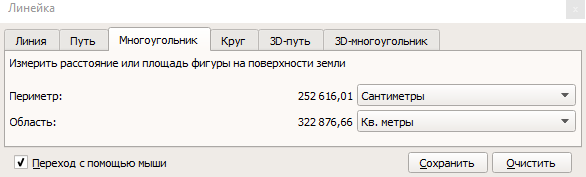 Рис. 4. Элемент интерфейса Google Earth (линейка)В табл. 1 – результаты измерений. Площади пересчитаны из квадратных метров в гектары – 1 м2 = 1000 га. Периметры пересчитаны из сантиметров в метры: 1 см = 0.01 м (см. рис. 4).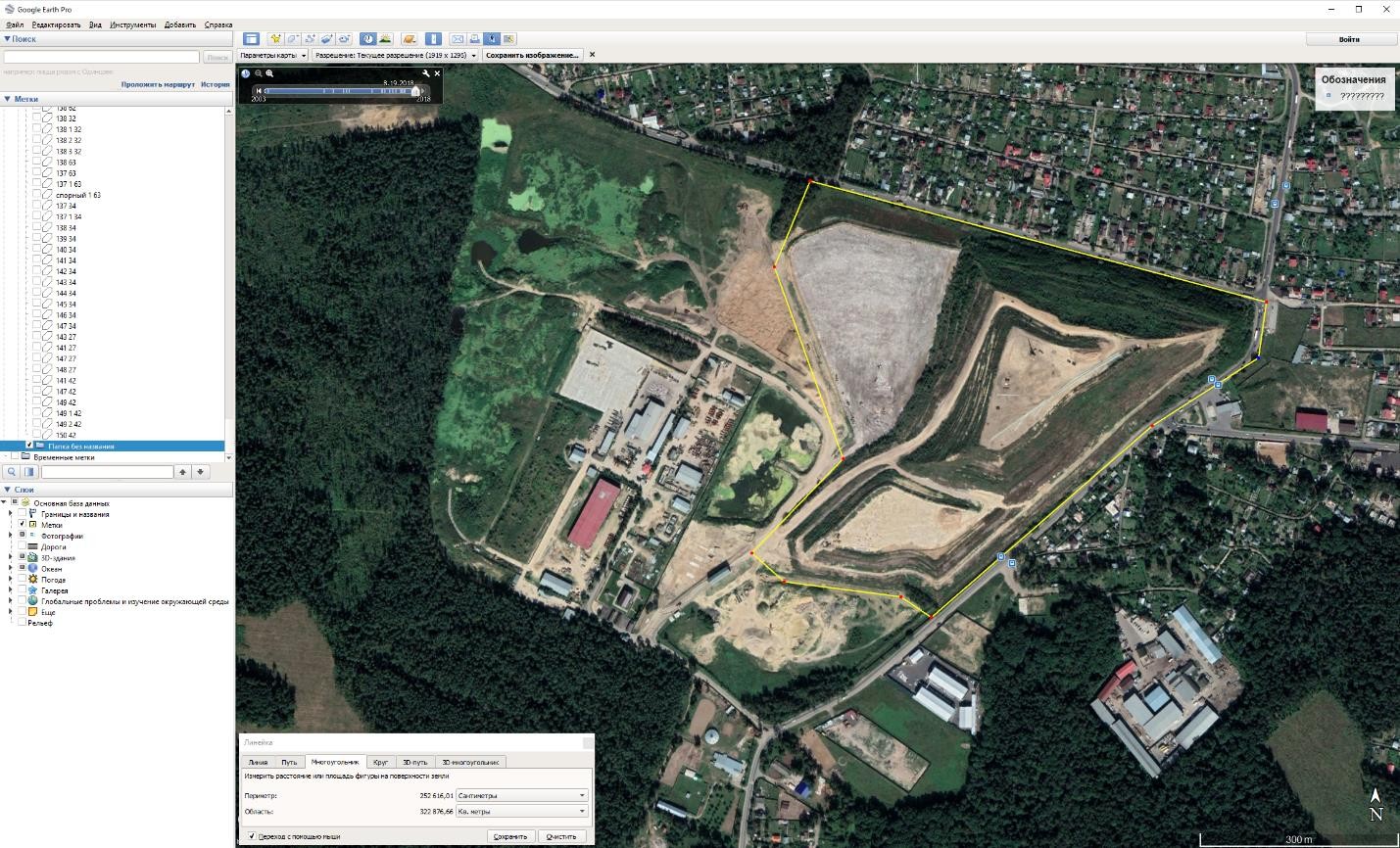 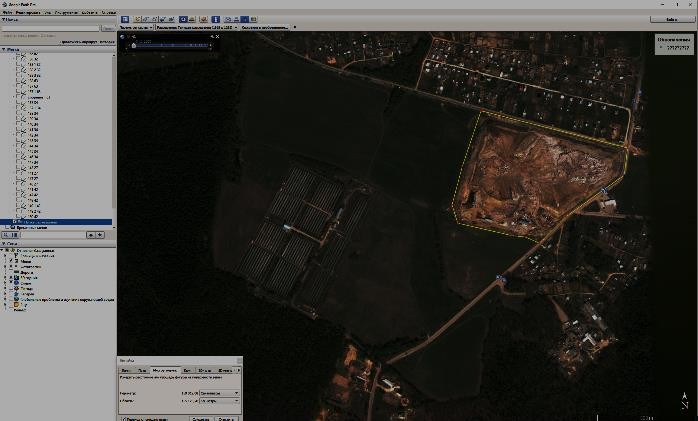 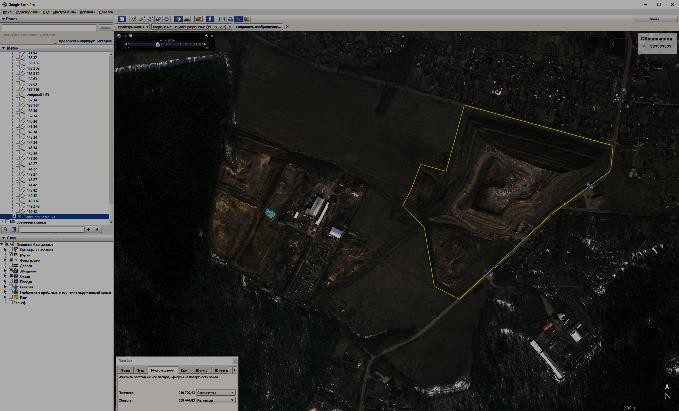 На рис. 6 – блоки размещения отходов (1-3), формируемые в разные моменты времени (t – виртуальные даты появления блоков, N – номер даты). Блоки постоянны по площади S и периметру P, но переменны в высоту H во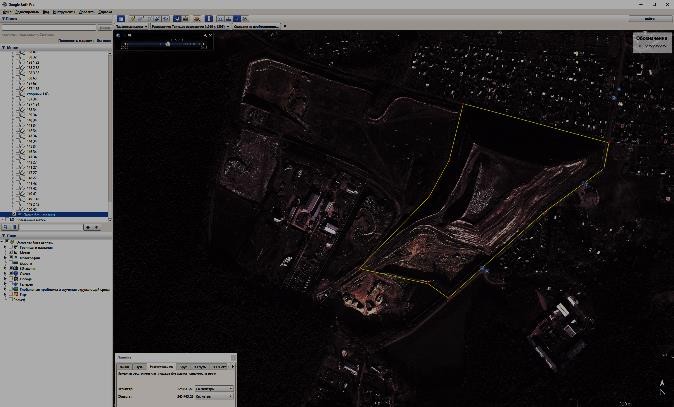 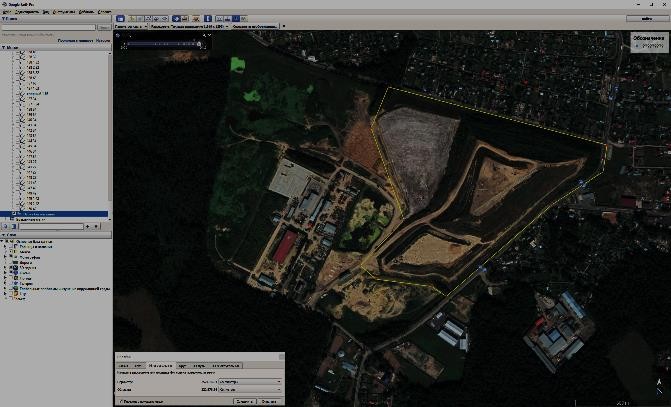 времени. В табл. 2 – измерения S и P блоков. Блок 3 появился в дату 10 (на рис. 5 измерения выполнены для даты 14).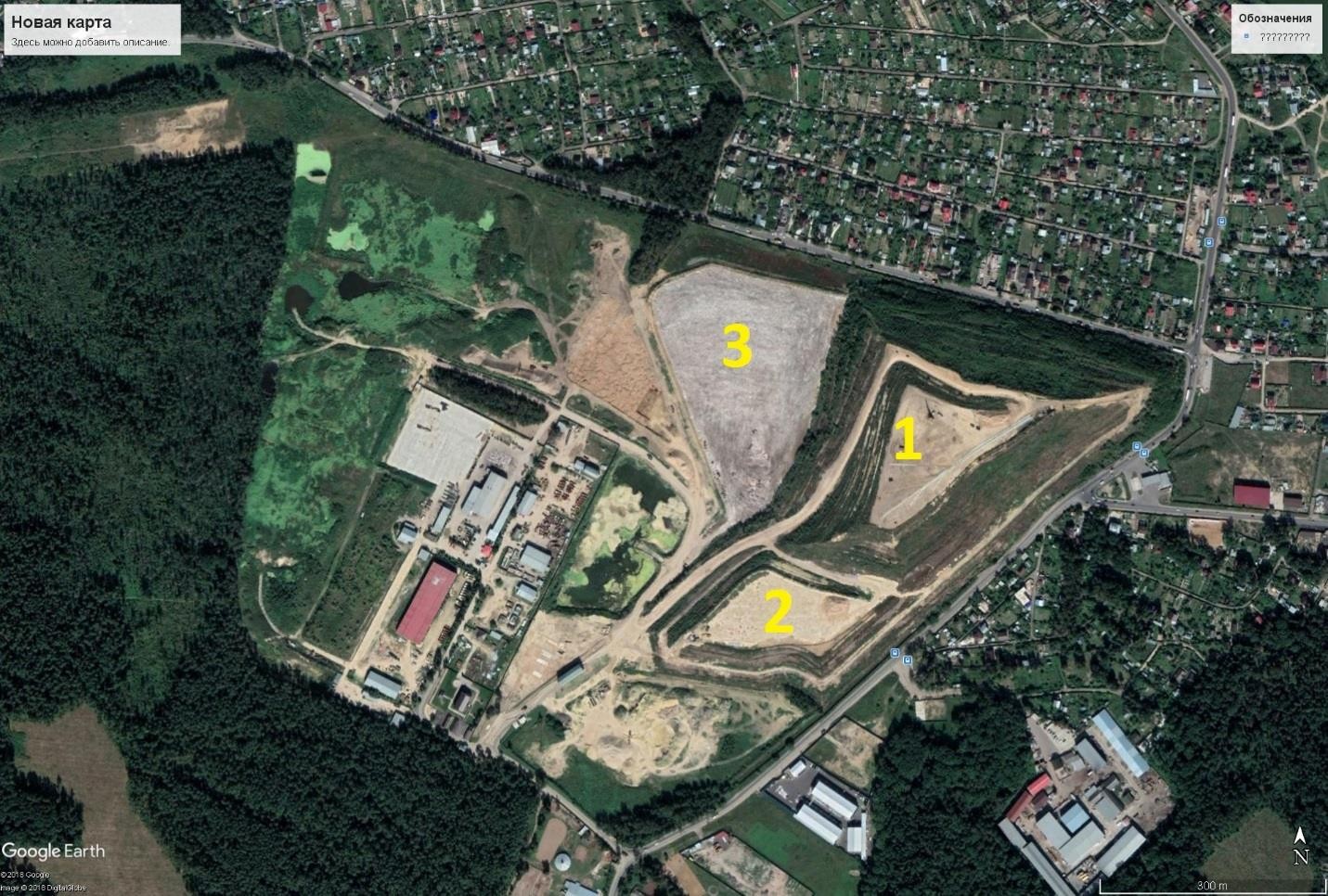 Рис. 6. Блоки размещения отходовКак видно из табл. 1-2:Площадь и периметр свалки растут во времени;Рост площади покрытия замусоривания со временем уменьшается (свалка стабилизируется по занимаемой ею площади);Изменения площади и периметра происходит скачками;Скачки обусловлены формированием наличием блоков размещения отходов.Проведём	виртуальные	измерения	высоты	ОРО	(для	блока	1,«живущего» дольше всего и имеющего максимальный размер) в Google  Earth. Измерения горизонтального размера L в основании пересчитывается в размер высоты H по формуле (рис. 7):H=L tg α,где α – угол наклона полигона к основанию (принимает α постоянным, α~60o). В табл. 1 – результаты измерений. Как видно из изменений значений H(t), свалка растёт в высоту, но этот рост также стабилизируется во времени.Оценка геометрических параметров малого ОРООценим площадь несанкционированной свалки (рис. 8, объект (1)) в окрестности основного ОРО (полигон ТКО Торбеево).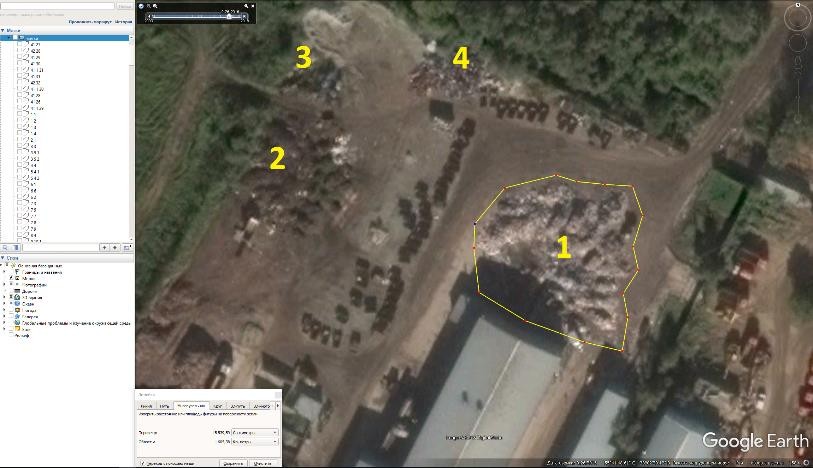 Пример измерения площади ОРО – рис. 8б.На рис. 9 – объект 1 в разные моменты времени ti, а в табл. 3 – результаты	измерений	его	площади.	Как	видно,	площадь	свалки	–«флуктуирующая» величина: нет какой-либо тенденции изменения данного геометрического параметра во времени. Среднее значение площади S0 оценивается как среднее арифметическое значений площадей Si в разные моменты времени (даты i):  	1	 n2	,2   n1 inгде n1 – номер даты появления свалки, n2 – исчезновения свалки. В нашем случае: n1=2, n2=15. Из табл. 3 по данной формуле находим: S0~970 м2.Момент начала появления свалки – дата 2, к конечному моменту времени (дата 14) свалки 2-4 исчезли, а свалка 1 – осталась.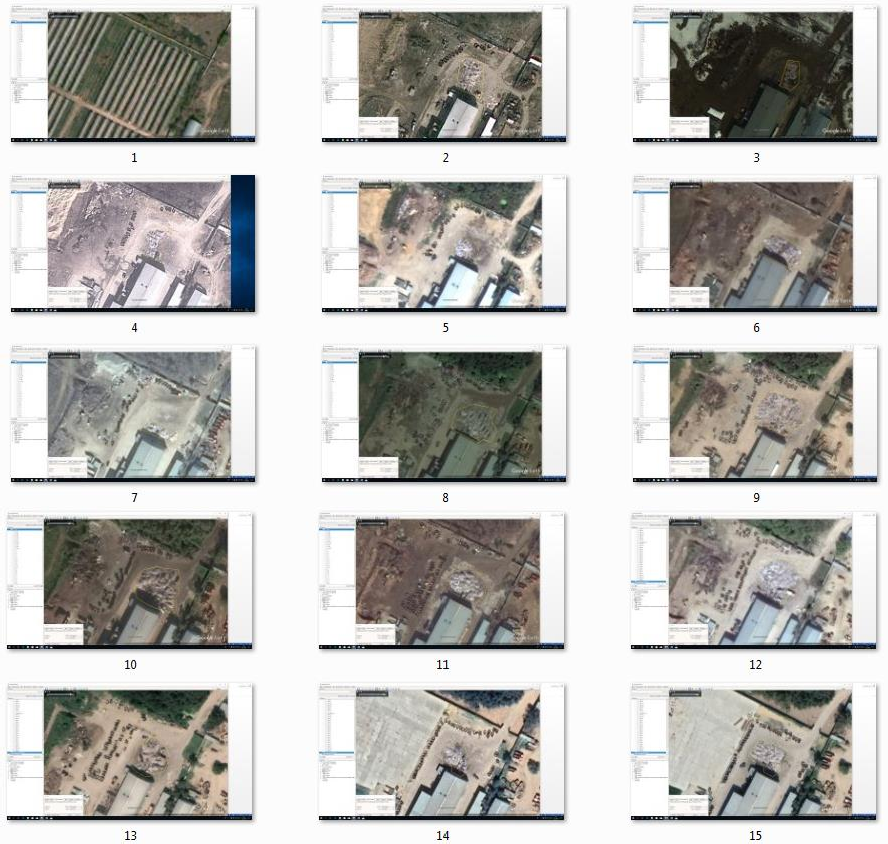 Рис. 8. Изменение формы ОРО (объект 1) во времениЗаключениеОдним из актуальных экологических направлений сегодня является космический мониторинг мусорных свалок, который можно проводить с помощью программы Google Планета Земля (Google Earth). Проектная работа, выполненная учащимися средних классов общеобразовательной школы, показала возможность с успехом решать многие проблемы экологического мониторинга объектов размещения отходов, выявлять в частности, выявлять неизвестные свалки, находить их геометрические параметры во времени.Список используемых источниковEsosedi: [Электронный ресурс], 2018. URL: http://ru.esosedi.org/RU/MOS.Казарян М.Л., Шахраманьян М.А., Мурынин А.Б., Рихтер А.А., Давыдов А., Дементьев И., Игнатьев Д. Методика построения 3d-моделей ригидных объектов по одному изображению и ее применение в проектной деятельности школьников / Информатика в школе. 2018. № 4 (137). С. 28- 34.Яндекс-карты: [Электронный ресурс]. US, 2017. URL: https://yandex.ru/maps/.Google Earth: [Электронный ресурс]. US, 2005-2017. URL: https://www.google.com/intl/ru/earth/.(а)(б)Рис. 1. Полигон ТКО Торбеево: а) космическое изображение; б) интерфейспрограммы Google EarthРис. 1. Полигон ТКО Торбеево: а) космическое изображение; б) интерфейспрограммы Google Earth(а)(б)(в)(г)Рис. 2. Съёмка ОРО в интерактивных картах: а, в) Яндекс-; б, г) Google-; а, б)космические, в, г) панорамные изображенияРис. 2. Съёмка ОРО в интерактивных картах: а, в) Яндекс-; б, г) Google-; а, б)космические, в, г) панорамные изображенияТабл. 1. Исторические данные съёмкиТабл. 1. Исторические данные съёмкиТабл. 1. Исторические данные съёмкиТабл. 1. Исторические данные съёмкиТабл. 1. Исторические данные съёмкиNДатаПлощадь (га)Периметр (м)Высота (м)111.06.0316159010214.04.0923211035316.08.1123211057405.11.1124225057527.03.1424225063608.02.1624225063726.05.1624225063831.05.1624225063926.09.16242250631006.04.17322530631103.05.17322530631226.07.17322530631301.08.18322530631419.08.1832253063(а)(а)12414(б)(б)Рис. 5. Измерение площади и периметра ОРО: а) пример операции; б)операции для разных моментов времениРис. 5. Измерение площади и периметра ОРО: а) пример операции; б)операции для разных моментов времениТабл. 2. Геометрические параметры блоков (площадь, периметр)Табл. 2. Геометрические параметры блоков (площадь, периметр)Табл. 2. Геометрические параметры блоков (площадь, периметр)Табл. 2. Геометрические параметры блоков (площадь, периметр)Табл. 2. Геометрические параметры блоков (площадь, периметр)Табл. 2. Геометрические параметры блоков (площадь, периметр)№БлокtNS, гаP, м1Блок 111.06.0311615902Блок 214.04.092711203Блок 306.04.171091210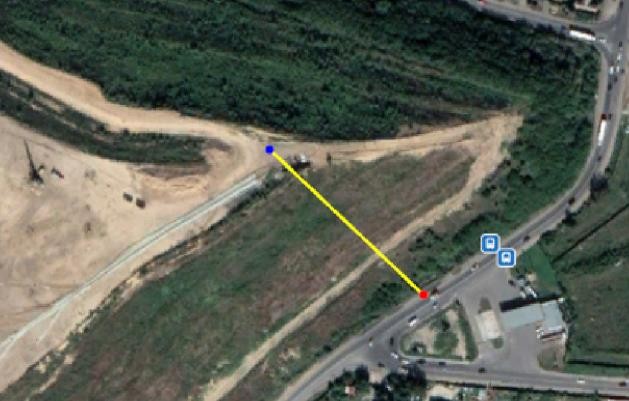 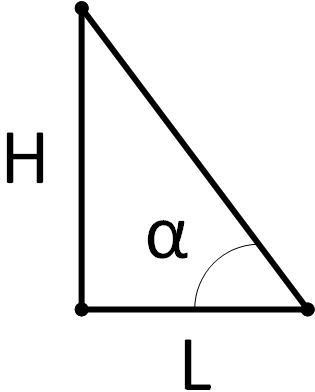 (а)(б)Рис. 7. Оценка высоты ОРО по визуальным признакам в Google Earth: а)размер L; б) пересчёт в размер HРис. 7. Оценка высоты ОРО по визуальным признакам в Google Earth: а)размер L; б) пересчёт в размер H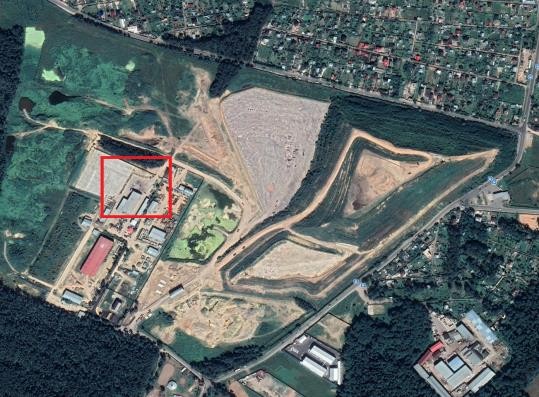 (а)(б)Рис. 8. Выделение участка в окрестности основного ОРО (а, дата 14) иразметка ОРО (объекты 1-5) на данном участке (б, дата 9)Рис. 8. Выделение участка в окрестности основного ОРО (а, дата 14) иразметка ОРО (объекты 1-5) на данном участке (б, дата 9)Табл. 3. Изменение площади несанкционированной свалки во времени(объект 1)Табл. 3. Изменение площади несанкционированной свалки во времени(объект 1)Табл. 3. Изменение площади несанкционированной свалки во времени(объект 1)itiSi, м2111.06.030214.04.09870327.03.1042045678910111213141525.04.1116.08.1127.03.1411.04.1526.05.1631.05.1626.09.1606.04.1703.05.1726.07.1701.08.1811.01.196505201000480128015001600102014801080730890